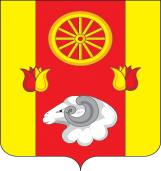 РОССИЙСКАЯ ФЕДЕРАЦИЯ
РОСТОВСКАЯ ОБЛАСТЬ ПЕРВОМАЙСКОЕ СЕЛЬСКОЕ ПОСЕЛЕНИЕМУНИЦИПАЛЬНОЕ ОБРАЗОВАНИЕ«ПЕРВОМАЙСКОЕ СЕЛЬСКОЕ ПОСЕЛЕНИЕ»АДМИНИСТРАЦИЯ  ПЕРВОМАЙСКОГО СЕЛЬСКОГО ПОСЕЛЕНИЯПОСТАНОВЛЕНИЕО внесении изменений в постановление Администрации Первомайского сельского поселения от 08.04.2019 г. № 34       В соответствии с Областным законом от 25.10.2002 № 273-ЗС «Об административных правонарушениях», в целях приведения нормативных правовых актов в соответствие с действующим законодательством,ПОСТАНОВЛЯЮ:       1. Внести изменения в приложение к постановлению Администрации Первомайского сельского поселения от  08.04.2019 г. № 34 «Об утверждении  перечня должностных лицадминистрации Первомайского сельского поселения, уполномоченных составлять протоколы об административных правонарушениях на территории Первомайского сельского поселения», изложив его в редакции согласно приложению к настоящему постановлению.        2. Признать утратившим силу постановление Администрации Первомайского сельского поселения от 14.12.2020 № 103 «О внесении изменений в постановление Администрации Первомайского сельского поселения от  08.04.2019 г. № 34».      3.  Настоящее постановление подлежит размещению на сайте Администрации Первомайского сельского поселения.      4. Контроль за исполнением настоящего постановления оставляю за собой.Глава АдминистрацииПервомайского сельского поселения                                            В.Ф. ШептухинПриложениек постановлениюАдминистрации Первомайского сельского поселения19.01.2021 № 6   Приложениек постановлениюАдминистрации Первомайского сельского поселения08.04.2019 №34   Переченьдолжностных лиц Администрации Первомайского сельского поселения, уполномоченных составлять протоколы об административных правонарушениях19.01.2021 № 6с. Первомайское№ п/пДолжностные лицаСтатьи Областного закона от  25.10.2002 №273-ЗС «Об административных правонарушениях»  Формулировка статьи1.Главный специалист по жилищно-коммунальному хозяйствуст. 2.2.Неисполнение решений, принятых на местных референдумах1.Главный специалист по жилищно-коммунальному хозяйствуст. 2.3.Нарушение тишины и покоя  граждан 1.Главный специалист по жилищно-коммунальному хозяйствуст. 2.4.Нарушение правил размещения и содержания мест погребения1.Главный специалист по жилищно-коммунальному хозяйствуст. 2.5.Отсутствие предупредительных надписей о запрете нахождения детей на объектах (территориях, помещениях) юридических лиц или граждан, осуществляющих предпринимательскую деятельность без образования юридического лица1.Главный специалист по жилищно-коммунальному хозяйствуст. 2.7.Нарушение правил охраны жизни людей на водных объектах1.Главный специалист по жилищно-коммунальному хозяйствуст. 2.10.Занятие попрошайничеством1.Главный специалист по жилищно-коммунальному хозяйствуст. 3.2.Нарушение порядка распоряжения объектом нежилого фонда, находящимся в муниципальной собственности, и использования указанного объекта1.Главный специалист по жилищно-коммунальному хозяйствуст. 4.1.Нарушение правил содержания домашних животных и птицы в городах и других населенных пунктах1.Главный специалист по жилищно-коммунальному хозяйствуст. 4.4.Нарушение порядка и правил охраны зеленых насаждений1.Главный специалист по жилищно-коммунальному хозяйствуст. 4.5.Нарушение порядка  действий по предотвращению выжигания сухой растительности1.Главный специалист по жилищно-коммунальному хозяйствуст. 5.1.Нарушение правил благоустройства территорий поселений и городских округов1.Главный специалист по жилищно-коммунальному хозяйствуст. 5.2.Нарушение порядка участия собственников зданий (помещений в них) и сооружений в благоустройстве прилегающих территорий1.Главный специалист по жилищно-коммунальному хозяйствуст. 5.3.Невнесение платы за пользование на платной основе парковками (парковочными местами)1.Главный специалист по жилищно-коммунальному хозяйствуст. 5.4Размещение информационных материалов вне установленных для этой цели мест1.Главный специалист по жилищно-коммунальному хозяйствуст. 5.5Воспрепятствование установке указателей с наименованиями улиц и номерами домов 1.Главный специалист по жилищно-коммунальному хозяйствуст. 8.1.Нарушение правил организации торговли1.Главный специалист по жилищно-коммунальному хозяйствуст. 8.2.Торговля в неустановленных местах1.Главный специалист по жилищно-коммунальному хозяйствуст. 8.8.Нарушение установленных областным законом ограничений в сфере розничной продажи безалкогольных тонизирующих напитков1.Главный специалист по жилищно-коммунальному хозяйствуст. 8.10Нарушение установленных областным законом ограничений в сфере розничной продажи товаров, содержащих сжиженный углекислый газ1.Главный специалист по жилищно-коммунальному хозяйствуч.2 ст. 9.1.Предоставление органам местного самоуправления и (или) должностным  лицам местного самоуправления заведомо ложной информации, ставшей основанием для принятия ими решений, в результате которых были нарушены права и свободы граждан, законные интересы юридических лиц1.Главный специалист по жилищно-коммунальному хозяйствуст. 9.3.Использование официальных символов муниципального образования в нарушение установленных правил2.Ведущийспециалист по земельным и имущественным отношениямст. 6.3.Нарушение правил рационального использования земель2.Ведущийспециалист по земельным и имущественным отношениямст. 6.4.Нарушение допустимых нормативов (норм) нагрузки на пастбища